Historische context Duitsland§2.1 De Duitse eenheid:
Verandering:
Aanvoering van Bismarck > vorming Duitse rijk, verschillende staten verenigen
↓ 
1867 25 staten Noord-Duitse Bond↓ 
Frankrijk maakt zich zorgen over de snelle groei van Duitsland↓1870 Frankrijk forceert oorlog om macht Noord-Duitse Bond te verminderen↓Frans-Duitse oorlog word gewonnen door Duitsland onder leiding van PruisenFrans-Duitse oorlog versnelt de eenheid van Duitsland1871 paleis van Versailles in de spiegelzaal het Duitse Keizerrijk uitgeroepen (vernedering Frankrijk)↓Koning van Pruisen Wilhelm I keizer van het Duitse rijk
Ook Zuid-Duitse staten sluiten aan↓Frankrijk moet gebied Elzas-Lotharingen afstaan aan Duitsland↓Wraak gevoelens bij Frankrijk Beleid van keizer Wilhelm I en Bismarck:Doel binnenlandse politiek:versterking politiek en economische eenheid tussen verschillende Duitse staten↓Snelle economische en industriële groeiDoel buitenlandse politiek:Nieuwe Duitse grenzen en machtsevenwicht handhavenVoorkomen dat Frankrijk sterke bondgenoten krijgtWeinig koloniën pakken om Groot-Brittannië te vriend te houden↓Periode van vrede voor Duitse Rijk in tijd van Wilhelm I en Bismarck
Beleid van keizer Wilhelm II en ontslag Bismarck:Verandering:1888 Wilhelm II wordt keizer en voert andere politiekDoel binnenlandse politiek:
Economische en militaire grootmachtAandacht industriële ontwikkeling groei steden, industrie en bevolkinggroeiende nationalisme door economische ontwikkeling↓Bismarck komt in botsing met Wilhelm II en neemt ontslagdoel buitenlandse politiek:Weltpolitik jacht op kolonie uitbreiding Duitse vloot (vlootwet 1898)↓Angst voor economische groei, toenemende militarisme en dreigend machtspolitiek, vooral bij Frankrijk en Groot-Brittannië↓Frankrijk: sluit bondgenootschap met Rusland, waar Groot-Brittannië later bij komt (triple Entente)Groot-Brittannië verzet zich tegen uitbreiding Duitse vloot en koloniale Weltpolitik ↓ Duitse keizer verbind het rijk met Oostenrijk-HongarijeDuitse regering focust meer op Europa (Oosten)Het uitbreken van de Eerste Wereldoorlog:Oorzaken:Groeiende nationalisme in Europa Moderne imperialisme veel Europese staten Toenemend militarisme BondgenootschappenWapenwedloopAanleiding:  1914 Kroonprins van Oostenrijk-Hongarije wordt vermoord ↓Gesteund door Duitse rijk verklaart Oostenrijk-Hongarije de oorlog aan Servië↓Kettingreactie door bondgenootschappen↓Eerste wereldoorlog tussen de Centralen (Duitsland, Oostenrijk-Hongarije, Ottomaanse rijk en Bulgarije)  en Geallieerden ( Rusland, Frankrijk, Groot-Brittannië, Italië (vanaf 1915) en VS (vanaf 1917))Verloop van de Eerste Wereldoorlog voor Duitsland:Westfront: Duitse leger misluktOorzaak:Duitse legers worden staande gehouden in Noord-Frankrijk: slag bij de Marne↓De vijandelijke legers graven zich in ↓Loopgraven oorlog met weinig beweging. Zware aanvallen met groot verliesOostfront: Duitse en Oostenrijks-Hongaarse legers dringen Russische leger terug↓1917 twee revoluties in RuslandVerandering:Tsarenrijk stort in en de communisten komen aan de macht↓Communistische regering sluit een wapenstilstand en aparte vrede met de centralen.Het einde van de Eerste Wereldoorlog:Eerste Wereldoorlog = totale oorlogSoldaten en het thuisfront worden betrokken Oorlogsindustrie ontwikkeld zwaardere wapens Miljoenen doden onder burgers en soldaten en enorme schade in Europa1918 snel afnemend vertrouwen in Wilhelm II en het keizerrijk Oorzaken:Ontstaan tekort aan consumptiegoederen als gevolg van blokkade havens door de geallieerde De VS na duikbotenoorlog van Duitsland meedoen in de oorlog aan de kan van de geallieerde Oorlog verloopt steeds slechter voor het Duitse leger↓Duitsers willen dat de Oorlog stopt ↓Novemberrevolutie: veel rellen in Duitsland en nemen de arbeiders- en soldatenraden de macht over↓Wilhelm II word gedwongen af te treden Verandering: 9 november 1918: republiek word uitgeroepen in Berlijn ↓Voorlopige regering met sociaaldemocraten ↓Wilhelm II vlucht naar Nederland en treedt afVerandering:Duitse Keizerrijk wordt republiek van Weimar↓11 november 1918: de voorlopige regering van Duitsland sluit wapenstilstand met de geallieerde.Wat betekent de vorming van het Duitse rijk voor het machtsevenwicht tussen de Europese grootmachten, 1871-1918?Groot-Brittannië is al eeuwen het machtigste land van de wereld en Frankrijk is in Europa ook een van de machtigste landen. Door de vorming en snelle industrialisatie van het Duitse rijk na 1871 komen er grote veranderingen in het machtsevenwicht in Europa.Met de troonbestijging van Wilhelm II in 1888 veranderd het buitenlandse politiek van het Duitse keizerrijk. De Weltpolitik heeft grote gevolgen voor de politieke verhoudingen tussen Europese staten. Er ontstaat tussen de staten een toenemende rivaliteit, een groeiende nationalisme en meer politiek, militaire en economische spanning, die uitlopen tot de eerste wereld oorlog.§2.2Eerste problemen voor de nieuwe Republiek van Weimar:Politieke leiders van Duitse Republiek stellen een nieuwe grondwet op in Weimar omdat het in Berlijn nog te onrustig is ↓Duitsland word parlementaire democratie↓Verschillende meningen over de Republiek van WeimarDemocraten zijn blij met parlementaire democratie Conservatieve elite uit oude keizerrijk, extreem rechtse groepen en communisten willen parlementaire democratie omver gooien↓Vele opstanden en rellen ↓Weimarregering kan niet overleven zonder de steun van oude keizerlijke Duitse leger1919: spartakusopstand: communistisch opstand in Berlijn die hardhandig wordt neergehaald Kritiek op de Weimarrepubliek blijft grootOorzaken:Ondertekening van de Vrede van Versailles met voor Duitsland veel harde voorwaarde, hoge betalingen en verlies grondgebiedEconomische problemen en tekorten na de oorlogVele regeringswisselingen Voortdurende onrust veroorzaakt door antidemocratische groepenDe eerste democratische regering van de Weimarrepubliek wordt door de nationalisten verantwoordelijk gesteld voor de slechte afloop van de oorlog en voor de harde Vrede van Versailles. Dit word ook wel de ‘’dolkstootlegende’’ genoemd..Roerbezettingen en grote economische en politieke crisis:1923: Franse en Belgische troepen bezetten het RoergebiedOorzaak:Duitse regering heeft niet alle herstelbetalingen voldaanReden:Duitse regering kon het niet betalen ↓Duitse arbeiders worden opgeroepen tot passie verzet en gaan in staking. De Duitse regering belooft de stakers door te betalen. (extra geld bijdrukken)↓Hyperinflatie ↓Veel onvrede over de Weimarregering ↓1923: Adolf Hitler leider NSDAP pleegt met zijn SA (strum abteilung) een staatsgreep in München. De staatsgreep mislukt, maar Hitler wordt bekend in heel Duitsland↓Hitler wordt een jaar vastgezet en schrijft ‘’Mein Kampf” (mijn strijd). Hij besluit dat machtsgreep beter langs parlementaire weg gedaan kan wordenVreedzame politiek en economische opleving 1924-1929:Verandering:Weimarregering staakt in het Roergebied en gaat proberen het vredesverdrag van Versaille na te komen↓De rustige politieke houding leidt tot een soepeler opstelling van de geallieerde↓Dawesplan: Duitsland wordt geholpen met hoge Amerikaanse leningen en krijgt uitstel van betaling, zo komt de geldstroom weer op gang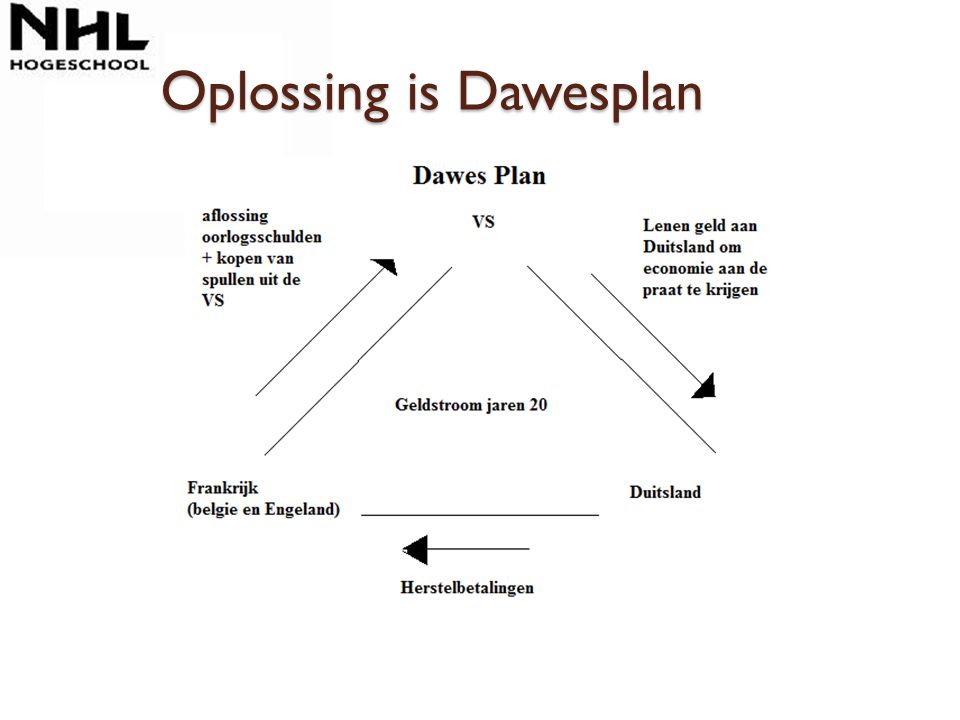 Economie van Weimarrepubliek verbetert ook door:Invoer nieuwe Duitse muntPeriode stabielere regeringenNadeel: Duitse economie word door het Dawesplan sterk afhankelijk van Amerikaanse rekeningenCrisis van het wereldkapitalisme treft Duitsland hard:1929: Beurskracht in de VS↓Economische crisis in de VS en de kapitalistische landen van de wereld ↓Duitsland krijgt nieuwe lening maar moet de oude weer aflossen ↓Duitsland word extra zwaar getroffen ↓Langzaam toegenomen vertrouwen in de Weimarrepubliek neemt snel af↓Strek groeit van extreem rechts (NSDAP) en extreem links (KPD = communisten)NSDAP wordt de grootse partij:Weimarrepubliek wordt beheerst door extreem links en extreem rechts ↓Strijd via stembus en veel gevechten op straat De NSDAP groeit nog veel harder dan de KPD
oorzaken:Redenaarstalent van HitlerKrachtige partij propagandaMilitaristische aanpak (SA)Aansprekend politiek programmaHitler en de NSDAP beloven:Economisch herstelVerwerping verdrag van VersaillesStrek leiderschap en einde aan verdeeldheidStrijd tegen communisten en joden ↓ NSDAP wordt massapartij↓Januari 1933: Hitler wordt rijkskanselier van een rechtse coalitieregeringOndergang van de Weimarrepubliek:Februari 1933: In Berlin wordt het parlementsgebouw in brand gestoken↓Communiste krijgen onterecht de schuld↓Regering komt met noodverordening Politieke leiders van KPD en tegenstanders van Hitler worden opgepaktRecht van vrije meningsuiting en pers vrijheid word beperkt voor linkse groepen en partijen Maart 1933: Rijksdagverkiezingen ↓Duitse keizers zijn beïnvloed ↓NSDAP haalt bijna 44% van de stemmen ↓Nationalistische meerderheidsregering onder HitlerVerandering:Nationalistische regering dient een machtigingswet in. Dat houd in dat Hitler en zijn partij willen absolute macht en afschaffing van democratie Reden:Hitler en zijn partij willen de absolute macht en afschaffing van de democratie. ↓Machtigingswet word aangenomen ↓Einde van de Duitse democratie en de Weimarrpubliek en het begin van nazi-DuitslandWelke factoren leidden tot de ondergang van de Republiek van Weimar 1919-1933?Een groot deel van het Duitse volk is gewend om geleid te zijn door vorsten, en zijn nog niet vertrouwd met een parlementaire democratie.De republiek van Weimar is voortgekomen uit de Novemberrevolutie. Het word gezien en verantwoordelijk gehouden voor de slechte afloop van de Eerste Wereldoorlog en de Vrede van Versailles.De economische wereldcrisis treft de Republiek van Weimar extra hard.§2.3Vestiging van de totalitaire staat:Na het aannemen van de machtigingswet verandert Duitsland in een mum van tijd in een totalitaire staat. Iedere vorm van verzet word gestraft met geweld.Algemene kenmerken totalitaire staat:Alle macht in handen van een groep/partij met dezelfde ideologie Een leiderCensuur en geen vrijheid van meningsuiting IdeologieSpeciale aandacht voor jeugd Binnenlandse doelen:Doel 1: nazificering of gelijkschakeling van de maatschappij Middel:Alle bestaande organisaties opheffen en vervangen door een nieuwe naziorganisatie Politieke tegenstanders opsluiten in een concentratiekamp of uit de weg ruimenVerbieding van werk van bepaalde schrijvers en kunstenaars en openbare boekverbranding Stimuleren van het gemeenschapsgevoel ‘’de volksgemeinschaft’’Organiseren van massabijeenkomsten, effectief gebruik maken van radio en film voor de verspreiding van de nazipropagandaDoel 2: propageren van het racistische wereldbeeld van de nazi’s en aanval op de jodenMiddel:Door indoctrinatie Duitsers laten geloven dat de joden in Duitsland geen echte Duitsers zijn, en dat ze niet behoren tot het superieure Arische rasJoden systematisch discrimineren in de samenleving, door het ontslaan van joodse ambtenaren, het weren van joodse studenten op de universiteit, diverse beroepsverboden voor joden en op te roepen tot een boycot van joodse winkelsWetten uitvaardigen die speciaal gericht zijn tegen joden, zoals de Neurenberger wetten (1935). Deze rassenwetten zijn een belangrijke stap in het proces van uitsluiting en uiteindelijke vernietiging van jodenDoel 3: economisch herstel, met nadruk op de aanpak vaan de werkloosheid Middel:Investeren van grote kapitalen in omvangrijke werkverschaffingsprojecten, zoals autobanen, Olympisch stadion in Berlijn en talrijke regerings- en partijgebouwen Grote investeringen in de bewapening Geven ven overheidssubsidies voor de uitbreiding en modernisering van de Duitse industrie en landbouwHet ambtenarenapparaat en het leger uitbreiden ↓Werkloosheid verminderd snel↓De economische successen die nog grootser worden gemaakt door het door Goebbels geleide ministerie van propaganda, vergroten de steun van de bevolking aan Hitler en het nazibewindBuitenlandse doelen:In de buitenlandse politiek van het nazibewind zijn twee fasen te onderscheiden:Fase 1: periode 1933-1936Kenmerken:De omverwerping van de voor Duitsland discriminerende bepalingen van het Verdrag van Versailles.Belangrijkste stappen van Hitler in deze fase:Duitsland trekt zich terug uit de vakbond De dienstplicht wordt ingevoerdHerbewapeningDe remilitarisatie van het Rijnland ↓Duitsland hersteld zijn positie al machtige staat↓Veel Duitsers krijgen weer vertrouwen en trotse gevoelens voor de eigen natie↓Het naziregime krijgt steeds meer steun van de bevolking Fase 2: periode 1936-1939Kenmerk:Expansie van het Duitse rijk Doel 1: alle Duitsers moeten in het Duitse rijk leven (Heim ins Reich)↓Aansluiting van Oostenrijk bij Duitsland Opeisen van Sudetenland (deel van Tsjechoslowakije waar veel Duitsers woonden)Doel 2: ‘’lebensraum (nach Osten)’’ voor het Duitse volkVerovering van heel van heel Tsjechoslowakije Aanval op Polen↓Uitbreken van de Tweede WereldoorlogDe sgressieve expansiepolitiek van Duitsland zorgt voor veel onrust in Europa. Groot-Brittannië en Frankrijk willen een nieuwe oorlog voorkomen↓Appeasementpolitiek: concessies doen aan Hitler-Duitsland om zo de vrede te behouden.  Het toppunt van de politiek van appeasement wordt op de conferentie van München (1938) bereikt. Onder leiding van de ‘’neutrale’’ bemiddelaar Mussolini geven Engeland en  Frankrijk, zonder de aanwezigheid van Tsjechoslowakije en de Sovjet-Unie, Duitsland toestemming Sudetenland in te lijven. Na de innamen van Tsjechoslowakije wordt duidelijk dat de appeasementpolitiek niet werkt.Verandering:1939: Duitsland valt Polen binnen. Einde van de appeasemenpolitiek ↓Engeland en Frankrijk verklaren Duitsland de oorlog. Sovjet-Unie valt polen binnen.
1941: Duitsland valt de Sovjet-Unie binnen ondanks de niet-aanvalsovereenkomst Continuïteit:Verzetting van de ideologische strijd van de nationaalsocialisten tegen het communisme 1941: Japan, bondgenoot van Duitsland en Italië, valt Pearl Harbor aan↓De VS verklaren Japan de oorlog↓Duitsland en Italië verklaren de oorlog aan de VS↓De VS worden bondgenoten met Groot-Brittannië en de Sovjet-Unie (grote drie) in strijd tegen nazi-Duitsland en fascistisch ItaliëMilitaire successen voor Duitsland, nazificering en racisme in bezette gebieden:Het Duitse leger is in het begin zeer succesvol in de oorlog↓Een groot deel van Europa wordt veroverd, alleen Groot-Brittannië en de Sovjet-Unie houden de strijd vol. In de bezette gebieden gaan de Duitsers over tot nazificatie, anti-joodse maatregelen en etnische zuiveringen. Verschil: de Slavische volkeren in Oost-Europa worden nog veel slechter behandeld dan de volkeren in West-Europa↓Volgens racistische wereldbeeld van de nazi’ zijn Slavische volkeren minderwaardig1942: Wannseeconferentie↓Nazileiders besluiten tot genocide op de joden↓Uitbreiding van de concentratiekampen en bouw van vernietigingskampen↓Systematische vervolging van joden in de bezette gebieden↓Miljoenen joden worden opgepakt en met treinen naar kampen gevoerd↓Genocide in het bijzonder op de joden zigeuners De ondergang van nazi-Duitsland:1942-1943: slag bij Stalingrad: Duitse troepen leiden een zware nederlaag.↓Keerpunt aan het OostfrontJuni 1944: D(ecision)-Day↓Keerpunt aan het Westfront ↓Westerlijke geallieerde en het Rode leger van de Sovjet-Unie trekken van twee kanten op naar DuitslandMei 1945: Het Russische leger neemt Berlijn in ↓Capitulatie van Duitsland: De totalen oorlog eindigt met een totale nederlaag↓Einde van de tweede wereldoorlog↓De geallieerde kunnen in vrede doorgaan met het maken van afspraken en toekomst plannen voor de wederopbouw van het verwoeste Europa Welke gevolgen heeft het nationaalsocialisme voor Duitsland en Europa, 1933-1945?Duitsland verandert in een extreem, totalitaire staat, waarin alleen ruimte is voor de ideologie van het nationaalsocialismeDuitsland sluit een bondgenootschap met het fascistische Italië en voert een op expansie gerichte buitenlandse politiekDe agressieven buitenlandse politiek van het naziregime leidt tot het uitbreken van de Tweede Wereldoorlog en grote verwoestingen in EuropaHet racistische wereldbeeld van het nationaalsocialisten leidt tot een genocide op de jodenWat betekend de vorming van het Duitse keizerrijk voor het machtsevenwicht tussen de Europese grootmachten?Kenmerkende aspecten:31 De Industriële Revolutie die in de westerse wereld de basis legde voor een industriële samenleving
33 De moderne vorm van imperialisme die verband hield met de industrialisatie
36 De opkomst van de politiek-maatschappelijke stromingen: liberalisme, nationalisme, socialisme, confessionalisme en feminisme
40 Het voeren van twee wereldoorlogen
43 Verwoestingen op niet eerder vertoonde schaal door massavernietigingswapens en de betrokkenheid van de burgerbevolking bij oorlogvoeringNa de Frans-Duitse oorlog 1870-1871 werd in Versailles het Duitse keizerrijk uitgeroepen en de koning van Pruisen tot keizer Wilhelm I gekroond. De onder leiding van Pruisen gevormde staat was een politieke, militaire en door de snelle industrialisatie in de voorgaande decennia, economische grootmacht. Rijkskanselier Otto von Bismarck was tevreden met de bestaande grenzen maar zag Duitsland wel als omsingeld door sterke mogendheden. Het buitenlandse beleid was daarom gericht op handhaving van het bestaande machtsevenwicht door een alliantiepolitiek. De troonsbestijging van Wilhelm II in 1888 luidde een nieuw tijdperk in. Duitsland was niet langer tevreden met de bestaande situatie maar wilde een belangrijke plaats op het wereldtoneel. Deze Duitse Weltpolitik was in eerste instantie gericht op overzeesimperialisme, waarbij het Groot-Brittannië als koloniale grootmacht tegenover zich vond. In het begin van de twintigste eeuw werd de blik meer gericht op het Europese continent. Deze groeiende internationale ambities gingen, tot verontrusting van Groot-Brittannië en Frankrijk, hand in hand met sterke economische groei en toenemend militarisme. Zowel Duitsland als de andere Europese grootmachten zochten steeds meer steun in eigen bondgenootschappen. De rivaliteit tussen de grote mogendheden kwam in 1914 tot uitbarsting in de Eerste Wereldoorlog. Deze totale oorlog had ingrijpende gevolgen voor zowel soldaten als het thuisfront. In de herfst van 1918 leidde de zware last van de oorlog tot steeds meer onvrede onder de bevolking die culmineerde in een revolutie. Tegelijkertijd werd duidelijk dat Duitsland de oorlog op het slagveld verloren had. Op 9 november 1918 werd de republiek uitgeroepen en op 11 november 1918 tekende de regering van deze republiek de wapenstilstand.Welke factoren leidden tot de ondergang van de Republiek van Weimar, 1919-1933?Kenmerkende aspecten:37 De rol van moderne propaganda- en communicatiemiddelen en vormen van massaorganisatie
38 Het in praktijk brengen van de totalitaire ideologieën communisme en fascisme/nationaalsocialisme
39 De crisis van het wereldkapitalismeDe Republiek van Weimar maakte van Duitsland een parlementaire democratie. De basis van deze democratie was wankel door de machtsstrijd tussen democraten en groepen die een einde wilde maken aan de parlementaire democratie, zoals de oude conservatie elite, extreem- rechtse groepen en communisten . De leiders van de republiek probeerden door middel van een vreedzame politiek weer aanzien te krijgen in Europa. De Duitse bevolking had echter weinig vertrouwen in de Repbliek omdat deze verantwoordelijk werd gehouden voor de vernedering door het Verdrag van Versailles en er niet in slaagde de grote politieke en vooral economische problemen op te lossen. De herstelbetalingen drukten zwaar op de economie en leidden in 1923 tot een grote crisis. Mede door hulp van de Verenigde Staten begon een voorzichtig economisch herstel en konden tussen 1924 en 1929 redelijk stabiele regeringen worden gevormd.De Amerikaanse Beurskrach van 1929 legde de zwakte van de Duitse economie en de politieke instabiliteit bloot. Hiervan profiteerde de nationaalsocialistische partij (NSDAP) onder leiding van Adolf Hitler. Mede door het redenaarstalent van Hitler, grootscheepse propaganda en paramilitair machtsvertoon, groeide de NSDAP uit tot een massapartij. Het Duitse volk werd economisch herstel beloofd, verwerping van het Verdrag van Versailles en sterk leiderschap. Hierdoor zou Duitsland weer de plaats op het wereldtoneel krijgen waar het, volgens Hitler, recht op had. De NSDAP won de verkiezingen en met steun van de conservatieve elite werd Hitler in 1933 rijkskanselier. Vlak na zijn aantreden begon hij met de opbouw van een totalitair regime. Met een noodverordening werd het parlement buiten spel en was de Republiek van Weimar ten einde.Welke gevolgen had het nationaalsocialisme voor Duitsland en Europa, 1933-1945?Kenmerkende aspecten:37 De rol van moderne propaganda- en communicatiemiddelen en vormen van massaorganisatie
38 Het in praktijk brengen van de totalitaire ideologieën communisme en fascisme/nationaalsocialisme
40 Het voeren van twee wereldoorlogen
41 Racisme en discriminatie die leidden tot genocide, in het bijzonder op de jodenOnder leiding van Hitler werd met terreur, censuur en Goebbels’ propaganda de Duitse samenleving genazificeerd. Mede door het economisch herstel en de verwerping van het Verdrag van Versailles kregen de nazi's veel steun van de bevolking. Tot de eerste slachtoffers behoorden politieke tegenstanders van het regime, al snel gevolgd door degenen die vanwege ras, fysieke eigenschappen, seksuele geaardheid of anderszinsevenmin pasten in de Duitse ‘Volksgemeinschaft’.
In zijn buitenlandse politiek richtte Hitler zich aanvankelijk op de aansluiting van Duitstalige gebieden, maar streefde hij uiteindelijk naar een totale etnische herschikking van Europa waarin het Arische ras moest overheersen. Groot-Brittannië probeerde met de politiek van appeasement oorlog te voorkomen. Maar toen Hitler, gedekt door de Sovjet-Unie, in 1939 Polen binnenviel, verklaarden Groot-Brittannië en Frankrijk aan Duitsland de oorlog. De door Duitsland snel veroverde gebieden werden volledig onderworpen aan het nationaalsocialisme. Het optreden van de bezetter verschilde aanvankelijk sterk in West en Oost-Europa. In 1941 viel Duitsland de Sovjet-Unie binnen. Dit verbond het radicaal anticommunisme van de nazi’s met hun racistisch wereldbeeld en leidde tot vernietiging op grote schaal. Tijdens deze aanval begon de genocide op de joden in onderworpen gebieden. De ommekeer aan het oostfront vond plaats na de door Duitsland verloren Slag bij Stalingrad. In juni 1944 bereikten de geallieerden de definitieve doorbraak in het westen. Gezamenlijk trokken de Verenigde Staten, de Sovjet-Unie en Groot-Brittannië op tegen Duitsland. Toen in mei 1945 Berlijn was ingenomen door de Russen eindigde de totale oorlog met een totale nederlaag voor Duitsland. De toekomst van Duitsland lag nu in handen van de geallieerden.